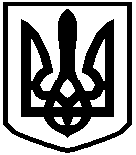 СКВИРСЬКА МІСЬКА РАДА  Р І Ш Е Н Н Явід 27 червня 2023 року              м. Сквира                             №31-35-VIIIПро внесення змін та доповнень до РегламентуСквирської міської ради VІІІ скликанняКеруючись ст. ст. 26, 46, 59 Закону України «Про місцеве самоврядування в Україні», ст. 30 Регламенту Сквирської міської ради VIIІ скликання, враховуючи висновки і рекомендації постійних комісій міської ради, Сквирська міська рада VIII скликанняВ И Р І Ш И Л А:1.	Внести зміни та доповнення до Регламенту Сквирської міської ради VIIІ скликання, затвердженого рішенням сесії Сквирської міської ради від 22.12.2020 №3-3-VIIІ, а саме:1)		ст. 1 Розділу І Регламенту викласти в такій редакції:«1. Сквирська міська рада - представницький орган місцевого самоврядування, який наділений правом представляти інтереси Сквирської міської територіальної громади, до якої входять населені пункти місто Сквира та села Антонів, Безпечна, Буки, Великі Єрчики, Владиславка, Горобіївка, Домантівка, Дулицьке, Дунайка, Золотуха, Каленна, Кам`яна Гребля, Квітневе, Красноліси, Краснянка, Кривошиїнці, Лаврики, Малі Єрчики, Малі Лисівці, Миньківці, Мовчанівка, Нова Пустоварівка, Новий Шлях, Оріховець, Пустоварівка, Рибчинці, Рогізна, Руда, Самгородок, Саврань, Селезенівка, Таборів, Тарасівка, Терешки, Токарівка, Тхорівка, Ульянівка, Цапіївка, Чубинці, Шаліївка, Шамраївка, Шапіївка, Ями Білоцерківського району Київської області.Порядок діяльності ради, її органів та посадових осіб визначається Конституцією України, законами України «Про місцеве самоврядування в Україні», «Про статус депутатів місцевих рад», «Про службу в органах місцевого самоврядування», «Про запобігання корупції», іншими законодавчими актами, Статутом Сквирської міської територіальної громади, цим Регламентом та Положенням про постійні комісії ради.Загальний склад ради VІIІ скликання – 26 депутатів.Засідання сесій ради та її органів проводяться в приміщенні ради за адресою: місто Сквира, вул. Карла Болсуновського, 28.Офіційний вебсайт Ради - https://skvira-rada.gov.ua/.»Регламент Сквирської міської ради VІІІ скликання із змінами додається.2.	Контроль за виконанням рішення покласти на секретаря Сквирської міської ради Тетяну Власюк та постійну комісію Сквирської міської ради з питань регламенту, депутатської етики, законності та правопорядку.Міська голова							Валентина ЛЕВІЦЬКА